Об утверждении Порядка выдачи специального разрешения на движение по автомобильным дорогам крупногабаритного транспортного средства и (или) тяжеловесного транспортного средства, масса которого с грузом или без груза и (или) нагрузка на ось которого более чем на два процента превышают допустимую массу транспортного средства и (или) допустимую нагрузку на ось, включая порядок согласования маршрута тяжеловесного и (или) крупногабаритного транспортного средстваВ соответствии с пунктом 13.1 статьи 11 и пунктом 9 статьи 31 Федерального закона от 8 ноября 2007 г. № 257-ФЗ «Об автомобильных дорогах и о дорожной деятельности в Российской Федерации и о внесении изменений в отдельные законодательные акты Российской Федерации» (Собрание законодательства Российской Федерации, 2007, № 46, ст. 5553; 2008, № 20, ст. 2251; № 30 (ч. 1),
ст. 3597; № 30 (ч. 2), ст. 3616;№ 49, ст. 5744; 2009, № 29, ст. 3582; № 39, ст. 4532;
№ 52 (ч. 1), ст. 6427; 2010, № 45, ст. 5753; № 51 (ч. 3), ст. 6810; 2011, № 7, ст. 901;
№ 15, ст. 2041; № 17, ст. 2310;№ 29, ст. 4284; № 30 (ч. 1), ст. 4590, 4591; № 49 (ч. 1), ст. 7015; 2012, № 26, ст. 3447; № 50 (ч. 5), ст. 6967; 2013, № 14, ст. 1652; № 30 (ч. 1), ст. 4083; № 52 (ч. 1), ст. 7003; 2014, № 6, ст. 566; № 22, ст. 2770; № 26 (ч. 1), ст. 3377; № 43, ст. 5795; 2015, № 1 (ч. I), ст. 72; № 29 (ч. I), ст. 4350; № 29 (ч. I), ст. 4359,
ст. 4374; № 48 (ч. I), ст. 6723; № 51 (ч. III), ст. 7249; 2016, № 1 (ч. I), ст. 74; № 7,
ст. 914) и подпунктом 5.2.53.30 Положения о Министерстве транспорта Российской Федерации, утвержденного постановлением Правительства Российской Федерации от 30 июля 2004 г. № 395 (Собрание законодательства Российской Федерации, 2004, № 32, ст. 3342; 2006, № 15, ст. 1612; № 24, ст. 2601; № 52, ст. 5587; 2008, № 8, ст. 740; № 11, ст. 1029; № 17, ст. 1883; № 18, ст. 2060; № 22, ст. 2576; № 42, ст. 4825; № 46, ст. 5337; 2009, № 3, ст. 378; № 4, ст. 506; № 6, ст. 738; № 13, ст. 1558; № 18, ст. 2249; № 32, ст. 4046; № 33, ст. 4088; № 36, ст. 4361; № 51, ст. 6332; 2010, № 6, ст. 650, ст. 652; № 11, ст. 1222; № 12, ст. 1348; № 13, ст. 1502; № 15, ст. 1805; № 25, ст. 3172; № 26, ст. 3350; № 31, ст. 4251; 2011, № 14, ст. 1935; № 26, ст. 3801, ст. 3804; № 32, ст. 4832; № 38, ст. 5389; № 46, ст. 6526; № 47, ст. 6660; № 48, ст. 6922; 2012,№ 6, ст. 686; № 14, ст. 1630; № 19, ст. 2439; № 44, ст. 6029; № 49, ст. 6881; 2013,№ 5, ст. 388; № 12, ст. 1322; № 26, ст. 3343; № 33, ст. 4386; 2013, № 38, ст. 4821;№ 45, ст. 5822; 2014, № 12, ст. 1286; № 18, ст. 2177; № 30, ст. 4311; № 30, ст. 4325; № 37, ст. 4974; № 42, ст. 5736; № 43, ст. 5901; № 43, ст. 5926; 2015, № 2, ст. 491; № 16, ст. 2394; № 17, ст. 2571; № 20, ст. 2925; № 38, ст. 5300; №47, ст. 6605, № 49, ст. 6976; 2016, № 1, ст. 242; № 2, ст. 325; № 7, ст. 996, ст. 997), п р и к а з ы в а ю:1. Утвердить прилагаемый Порядок выдачи специального разрешения на движение по автомобильным дорогам крупногабаритного транспортного средства и (или) тяжеловесного транспортного средства, масса которого с грузом или без груза и (или) нагрузка на ось которого более чем на два процента превышают допустимую массу транспортного средства и (или) допустимую нагрузку на ось, включая порядок согласования маршрута тяжеловесного и (или) крупногабаритного транспортного средства.2. Признать утратившим силу приказ Минтранса России от 24 июля 2012 г.
№ 258 «Об утверждении Порядка выдачи специального разрешения на движение по автомобильным дорогам транспортного средства, осуществляющего перевозки тяжеловесных, масса которого с грузом или без груза и (или) нагрузка на ось которого более чем на два процента превышают допустимую массу транспортного средства и (или) допустимую нагрузку на ось, и (или) крупногабаритных грузов» (зарегистрирован Минюстом России 11 октября 2012 г., регистрационный № 25656).3. Настоящий приказ вступает в силу с 1 января 2017 г.Министр	М.Ю. СоколовИванников Михаил Юрьевич(499) 495 00 00 доб. 1525УТВЕРЖДЕНприказом Минтранса Россииот ________________№ ____ПОРЯДОКвыдачи специального разрешения на движение по автомобильным дорогам крупногабаритного транспортного средства и (или) тяжеловесного транспортного средства, масса которого с грузом или без груза и (или) нагрузка на ось которого более чем на два процента превышают допустимую массу транспортного средства и (или) допустимую нагрузку на ось, включая порядок согласования маршрута тяжеловесного и (или) крупногабаритного транспортного средстваI. Общие положения1. Порядок выдачи специального разрешения на движение по автомобильным дорогам крупногабаритного транспортного средства и (или) тяжеловесного транспортного средства, масса которого с грузом или без груза и (или) нагрузка на ось которого более чем на два процента превышают допустимую массу транспортного средства и (или) допустимую нагрузку на ось, включая порядок согласования маршрута тяжеловесного и (или) крупногабаритного транспортного средства (далее - Порядок), разработан в соответствии с пунктом 13.1 статьи 11 и пунктом 9 статьи 31 Федерального закона от 8 ноября 2007 г. № 257-ФЗ «Об автомобильных дорогах и о дорожной деятельности в Российской Федерации и о внесении изменений в отдельные законодательные акты Российской Федерации»  (далее - Федеральный закон от 8 ноября 2007 г. № 257-ФЗ).2. Настоящий Порядок определяет процедуру приема, рассмотрения заявок на получение специальных разрешений на движение по автомобильным дорогам крупногабаритного транспортного средства и (или) тяжеловесного транспортного средства, масса которого с грузом или без груза и (или) нагрузка на ось которого более чем на два процента превышают допустимую массу транспортного средства и (или) допустимую нагрузку на ось (далее – крупногабаритное, тяжеловесное транспортное средство), согласования, оформления и выдачи (отказа в выдаче) специального разрешения.3. Специальное разрешение на движение по автомобильным дорогам крупногабаритного и (или) тяжеловесного транспортного средства (далее – специальное разрешение) выдается уполномоченными органами, указанными в части 10 статьи 31 Федерального закона от 8 ноября 2007 г. № 257-ФЗ.Специальное разрешение выдается согласно форме установленной приложением № 1 к настоящему Порядку.4. Специальное разрешение оформляется на русском языке машинописным текстом (буквами латинского алфавита возможно оформление наименования владельца транспортного средства, груза, марок и моделей транспортных средств, их государственных регистрационных знаков).Вносить исправления в специальное разрешение не допускается, за исключением пункта «Особые условия движения». Изменения в указанный пункт могут быть внесены должностным лицом соответствующего органа управления Госавтоинспекции и заверены подписью и печатью органа управления Госавтоинспекции.5. Специальное разрешение выдается на одну поездку или на несколько поездок (не более десяти) транспортного средства по определенному маршруту с аналогичным грузом, имеющим одинаковую характеристику (наименование, габариты, масса). Специальное разрешение выдается на срок до трех месяцев.6. Бланки специальных разрешений относятся к защищенной полиграфической продукции уровня «В» согласно требованиям, установленным приказом Минфина России от 7 февраля 2003 г. № 14н «О реализации постановления Правительства Российской Федерации от 11 ноября 2002 г. № 817» (зарегистрирован Минюстом России 17 марта 2003 г., регистрационный № 4271), с изменениями, внесенными приказом Минфина России от 11 июля 2005 г. № 90н (зарегистрирован Минюстом России 2 августа 2005 г., регистрационный № 6860).II. Подача заявления на получение специального разрешения7. Заявление на получение специального разрешения (далее – заявление) согласно рекомендованному образцу приложения № 2 к настоящему Порядку подается владельцем транспортного средства или его представителем (далее - заявитель) в уполномоченные органы:1) на движение по автомобильным дорогам крупногабаритного и (или) тяжеловесного транспортного средства в случае, если маршрут, часть маршрута указанного транспортного средства проходят по автомобильным дорогам федерального значения, участкам таких автомобильных дорог или по территориям двух и более субъектов Российской Федерации в федеральный орган исполнительной власти, осуществляющий функции по оказанию государственных услуг и управлению государственным имуществом в сфере дорожного хозяйства, либо в уполномоченные им подведомственные организации;2) на движение по автомобильным дорогам крупногабаритного и (или) тяжеловесного транспортного средства в случае, если маршрут, часть маршрута крупногабаритного и (или) тяжеловесного транспортного средства проходят по автомобильным дорогам регионального или межмуниципального значения, участкам таких автомобильных дорог, по автомобильным дорогам местного значения, расположенным на территориях двух и более муниципальных образований (муниципальных районов, городских округов), при условии, что маршрут указанного транспортного средства проходит в границах этого субъекта Российской Федерации и маршрут, часть маршрута не проходят по автомобильным дорогам федерального значения, участкам таких автомобильных дорог - в орган исполнительной власти субъекта Российской Федерации либо в уполномоченные им подведомственные организации;3) в случае, если маршрут, часть маршрута крупногабаритного и (или) тяжеловесного транспортного средства проходят по автомобильным дорогам местного значения муниципального района, по автомобильным дорогам местного значения, расположенным на территориях двух и более поселений в границах муниципального района, и не проходят по автомобильным дорогам федерального, регионального или межмуниципального значения, участкам таких автомобильных дорог - в орган местного самоуправления муниципального района либо в уполномоченную им подведомственную организацию;4) на движение по автомобильным дорогам крупногабаритного и (или) тяжеловесного транспортного средства организацию в случае, если маршрут, часть маршрута крупногабаритного и (или) тяжеловесного транспортного средства проходят по автомобильным дорогам местного значения городского поселения, при условии, что маршрут указанного транспортного средства проходит в границах этого городского поселения и маршрут, часть маршрута не проходят по автомобильным дорогам федерального, регионального или межмуниципального, местного значения муниципального района, участкам таких автомобильных дорог – в орган местного самоуправления городского поселения либо в уполномоченную им подведомственную организацию;4.1) на движение по автомобильным дорогам крупногабаритного и (или) тяжеловесного транспортного средства в случае, если маршрут, часть маршрута крупногабаритного и (или) тяжеловесного транспортного средства проходят по автомобильным дорогам местного значения сельского поселения, при условии, что маршрут данного транспортного средства проходит в границах населенных пунктов сельского поселения и указанные маршрут, часть маршрута не проходят по автомобильным дорогам федерального, регионального или межмуниципального, местного значения муниципального района, участкам таких автомобильных дорог, и в случае закрепления законом субъекта Российской Федерации за сельским поселением вопроса осуществления дорожной деятельности в отношении таких автомобильных дорог, – в орган местного самоуправления сельского поселения либо в уполномоченную им подведомственную организацию;5) на движение по автомобильным дорогам крупногабаритного и (или) тяжеловесного транспортного средства в случае, если маршрут, часть маршрута крупногабаритного и (или) тяжеловесного транспортного средства проходят по автомобильным дорогам местного значения городского округа и не проходят по автомобильным дорогам федерального, регионального или межмуниципального значения, участкам таких автомобильных дорог – в орган местного самоуправления городского округа либо в уполномоченную им подведомственную организацию;6) на движение по автомобильным дорогам крупногабаритного и (или) тяжеловесного транспортного средства дороги в случае, если маршрут крупногабаритного и (или) тяжеловесного транспортного средства проходит по частной автомобильной дороге - собственнику автомобильной дороги.8. В заявлении указывается: наименование уполномоченной организации, в которую было подано заявление; наименование и организационно-правовая форма - для юридических лиц; фамилия, имя, отчество с указанием статуса индивидуального предпринимателя - для индивидуальных предпринимателей; адрес (местонахождение) юридического лица; фамилия, имя, отчество руководителя; телефон; фамилия, имя, отчество, адрес места жительства, данные документа, удостоверяющего личность, - для физических лиц и индивидуальных предпринимателей; банковские реквизиты (наименование банка, расчетный счет, корреспондентский счет, банковский индивидуальный код (далее - р/с, к/с, БИК).В заявлении также указываются: исходящий номер и дата заявления, наименование, адрес и телефон владельца транспортного средства, маршрут движения (пункт отправления - пункт назначения с указанием их адресов в населенных пунктах, если маршрут проходит по улично-дорожной сети населенных пунктов), вид перевозки (межрегиональная, местная), срок проезда, количество поездок, характеристика груза (наименование, габариты, масса, делимость, марка, модель, описание индивидуальной и транспортной тары (способ крепления), сведения о транспортном средстве (автопоезде) (марка и модель транспортного средства (тягача, прицепа (полуприцепа), государственный регистрационный знак транспортного средства (тягача, прицепа (полуприцепа), параметры транспортного средства (автопоезда) (масса транспортного средства (автопоезда) без груза/с грузом, масса тягача, прицепа (полуприцепа), расстояние между осями, нагрузки на оси или группу осей, габариты транспортного средства (автопоезда) (длина, ширина, высота), минимальный радиус поворота с грузом, необходимость автомобиля сопровождения (прикрытия), предполагаемая максимальная скорость движения транспортного средства (автопоезда).Заявление оформляется на русском языке машинописным текстом (буквами латинского алфавита возможно оформление адреса владельца транспортного средства, наименования владельца транспортного средства, груза, марок и моделей транспортных средств, их государственных регистрационных знаков).9. К заявлению прилагаются:1) копия документа на транспортное средство (паспорт транспортного средства или свидетельство о регистрации транспортного средства), с использованием которого планируется осуществление поездки;2) схема транспортного средства (автопоезда), с использованием которого планируется осуществление поездки согласно приложению № 3 к настоящему Порядку. На схеме транспортного средства изображается транспортное средство, планируемое к осуществлению поездки, количество осей и колес на нем, взаимное расположение осей и колес, распределение нагрузки по осям или группам осей, а также размещение груза при его наличии;3) сведения о технических требованиях к перевозке заявленного груза в транспортном положении;4) копию платежного документа, подтверждающего оплату государственной пошлины за выдачу специального разрешения.В случае подачи заявления представителем владельца транспортного средства к заявлению также прилагается документ, подтверждающий полномочия представителя владельца транспортного средства.Информацию в отношении владельца транспортного средства о государственной регистрации в качестве индивидуального предпринимателя или юридического лица, зарегистрированных на территории Российской Федерации, уполномоченная организация, рассматривающая заявление, получает с использованием единой системы межведомственного электронного взаимодействия и (или) подключаемых к ней региональных систем межведомственного электронного взаимодействия, исключая требование о представлении данных документов у заявителя, при этом заявитель вправе представить указанную информацию в составе прилагаемых документов по собственной инициативе.10. Заявление и схема транспортного средства (автопоезда) заверяются подписью заявителя (для физических лиц), индивидуального предпринимателя (для индивидуальных предпринимателей без образования юридического лица), подписью руководителя или уполномоченного лица и печатью (для юридических лиц).Копии документов, указанные в подпункте 1 пункта 9 настоящего Порядка, заверяются подписью владельца транспортного (для физических лиц и индивидуальных предпринимателей без образования юридического лица), подписью и печатью владельца транспортного средства (для юридических лиц) или нотариально.11. В соответствии с законодательством Российской Федерации допускается подача заявления с приложением документов, указанных в пункте 9 настоящего Порядка, путем направления их в адрес уполномоченной организации, рассматривающей заявление, посредством факсимильной связи с последующим представлением оригиналов заявления и схемы транспортного средства (автопоезда), заверенных копий документов и материалов, указанных в подпункте 1 пункта 9 настоящего Порядка, или с использованием Единого портала государственных и муниципальных услуг (www.gosuslugi.ru) (далее - портал) для их рассмотрения в соответствии с настоящим Порядком.12. Уполномоченная организация, рассматривающая заявление, отказывает в регистрации заявления в случае, если:1) заявление подписано лицом, не имеющим полномочий на подписание заявления;2) заявление не содержит сведений, установленных пунктом 8 настоящего Порядка;3) к заявлению не приложены документы, соответствующие требованиям пунктов 9, 10 настоящего Порядка.Уполномоченная организация, принявшая решение об отказе в регистрации заявления, обязана в течение одного рабочего дня проинформировать заявителя о принятом решении с указанием оснований принятия решения.В случае подачи заявления с использованием портала информирование заявителя о принятом решении происходит через личный кабинет заявителя на портале.13. Заявление регистрируется в журнале регистрации заявлений должностным лицом уполномоченной организации в течение одного рабочего дня с даты его поступления.По просьбе заявителя должностное лицо уполномоченной организации на копии заявления ставит отметку о принятии заявления, в которой указывается регистрационный номер и дата принятия заявления.14. По обращению заявителя уполномоченная организация, рассматривающая заявление, представляет ему сведения о дате поступления заявления и его регистрационном номере.В случае подачи заявления с использованием портала информирование заявителя о его регистрационном номере происходит через личный кабинет заявителя на портале.III. Рассмотрение документов15. Уполномоченная организация при рассмотрении представленных документов в течение четырех рабочих дней со дня регистрации заявления проверяет:1) наличие полномочий на прием заявления, оформление и выдачу специального разрешения по заявленному маршруту;2) сведения, представленные в заявлении и документах, на соответствие технических характеристик транспортного средства и груза, а также технической возможности осуществления заявленного движения крупногабаритного и (или) тяжеловесного транспортного средства;3)  информацию о государственной регистрации в качестве индивидуального предпринимателя или юридического лица с использованием единой системы межведомственного электронного взаимодействия и подключаемых к ней региональных систем межведомственного электронного взаимодействия. Заявитель вправе представить указанную информацию в составе прилагаемых документов по собственной инициативе, при этом указанная информация должна быть заверена органом, выдавшим документ, или нотариально;4) соблюдение требований законодательства Российской Федерации о перевозке делимого груза.IV. Согласование маршрута движения16. Согласование маршрута движения крупногабаритного и (или) тяжеловесного транспортного средства осуществляется уполномоченной организацией, рассматривающей заявление, с владельцами автомобильных дорог, по которым проходит маршрут (далее - владельцы автомобильных дорог).Кроме того уполномоченной организацией производится согласование с Государственной инспекцией безопасности дорожного движения Министерства внутренних дел Российской Федерации (далее - Госавтоинспекция):в отношении крупногабаритного транспортного средства;в случае, если для движения тяжеловесного транспортного средства по заявленному маршруту требуется: укрепление отдельных участков автомобильных дорог; принятие специальных мер по обустройству автомобильных дорог и пересекающих их сооружений и инженерных коммуникаций в пределах маршрута движения транспортного средства; изменение организации дорожного движения по маршруту движения крупногабаритного и (или) тяжеловесного транспортного средства; введение ограничений в отношении движения других транспортных средств по требованиям обеспечения безопасности дорожного движения.Согласование маршрута движения транспортного средства осуществляется путем представления документа о согласовании, в том числе посредством факсимильной связи или путем применения единой системы межведомственного электронного взаимодействия с использованием электронно-цифровой подписи или ведомственных информационных систем с последующим хранением оригиналов документов в случае отсутствия механизма удостоверения электронно-цифровой подписи.17. Уполномоченная организация в течение четырех рабочих дней со дня регистрации заявления:1) устанавливает путь следования по заявленному маршруту;2) определяет владельцев автомобильных дорог по заявленному маршруту;3) направляет в адрес владельцев автомобильных дорог, по которым проходит маршрут, часть маршрута, запрос на согласование маршрута движения крупногабаритного и (или) тяжеловесного транспортного средства, в котором указываются: наименование уполномоченной организации, направившей запрос, исходящий номер и дата запроса, вид перевозки; маршрут движения (участок маршрута); наименование и адрес владельца транспортного средства; государственный регистрационный знак транспортного средства; предполагаемый срок и количество поездок; характеристика груза (наименование, габариты, масса); параметры транспортного средства (автопоезда) (расстояние между осями, нагрузки на оси или группу осей, количество осей, масса транспортного средства (автопоезда) без груза/с грузом, габариты транспортного средства (автопоезда); необходимость автомобиля прикрытия (сопровождения), предполагаемая скорость движения, подпись должностного лица (в случае направления запроса на бумажном носителе).18. Запрос, указанный в подпункте 3 пункта 17 настоящего Порядка, регистрируется владельцем автомобильной дороги в течение одного рабочего дня с даты его поступления, в том числе в ведомственных информационных системах или единой системе межведомственного электронного взаимодействия при использовании таких систем.19. Согласование маршрута движения крупногабаритного и (или) тяжеловесного транспортного средства проводится владельцами автомобильных дорог в течение четырех рабочих дней с даты поступления от уполномоченной организации запроса, указанного в подпункте 3 пункта 17 настоящего Порядка. При согласовании маршрута движения крупногабаритного и (или) тяжеловесного транспортного средства владельцами автомобильных дорог определяется возможность движения крупногабаритного и (или) тяжеловесного транспортного средства, исходя из грузоподъемности и габаритов искусственных и иных инженерных сооружений, несущей способности дорожных одежд на заявленном маршруте с использованием методов, установленных действующими нормами, на основании сведений автоматизированных баз данных о состоянии дорог и искусственных сооружений, а также материалов оценки технического состояния автомобильных дорог, дополнительных обследований искусственных сооружений.При согласовании маршрута движения тяжеловесного транспортного средства владельцем автомобильной дороги в адрес уполномоченной организации направляется расчет платы в счет возмещения вреда, причиняемого автомобильным дорогам тяжеловесным транспортным средством.В случае, если будет установлено, что по маршруту, предложенному заявителем, для движения крупногабаритного и (или) тяжеловесного транспортного средства требуется разработка специального проекта, проведение обследования автомобильных дорог, их укрепление или принятие специальных мер по обустройству автомобильных дорог, их участков, а также пересекающих автомобильную дорогу сооружений и инженерных коммуникаций уполномоченная организация информирует об этом заявителя и дальнейшее согласование маршрута движения крупногабаритного и (или) тяжеловесного транспортного средства осуществляется в соответствии с главой V настоящего Порядка.20. После согласования маршрута движения крупногабаритного и (или) тяжеловесного транспортного средства всеми владельцами автомобильных дорог, входящих в указанный маршрут, уполномоченная организация оформляет специальное разрешение и в случаях, установленных пунктом 16 настоящего Порядка, направляет в подразделение Госавтоинспекции на федеральном уровне либо в определенное им подразделение Госавтоинспекции на региональном уровне заявку на согласование маршрута движения крупногабаритного и (или) тяжеловесного транспортного средства, к которой прилагаются оформленное специальное разрешение и копии документов транспортного средства (паспорт транспортного средства или свидетельство о регистрации транспортного средства), с использованием которого планируется перевозка тяжеловесных и (или) крупногабаритных грузов, схемы транспортного средства (автопоезда) с изображением размещения груза в транспортном положении, копии согласований маршрута движения транспортного средства. Заявка регистрируется Госавтоинспекцией в течение одного рабочего дня с даты ее получения.Согласование маршрута движения крупногабаритного и (или) тяжеловесного транспортного средства производится Госавтоинспекцией в течение четырех рабочих дней с даты регистрации заявки, полученной от уполномоченного органа.При согласовании маршрута движения крупногабаритного и (или) тяжеловесного транспортного средства Госавтоинспекцией делаются записи в специальном разрешении о согласовании в пунктах «Вид сопровождения», «Особые условия движения» и «Владельцы автомобильных дорог, сооружений, инженерных коммуникаций, органы управления Госавтоинспекции и другие организации, согласовавшие перевозку» (номер и дату согласования, фамилию, имя, отчество и должность сотрудника Госавтоинспекции), которые скрепляются печатью, подписью должностного лица Госавтоинспекции. Согласованное специальное разрешение направляется в уполномоченную организацию.21. В случае нарушения владельцами автомобильных дорог или согласующими организациями установленных сроков согласования уполномоченная организация приостанавливает оформление специального разрешения до получения ответа с представлением заявителю информации о причинах приостановления.V. Особенности согласования маршрута движения крупногабаритногои (или) тяжеловесного транспортного средства, в случае когдатребуется оценка технического состояния автомобильныхдорог, их укрепление или принятие специальных мерпо обустройству автомобильных дорог, их участков,а также пересекающих автомобильную дорогусооружений и инженерных коммуникаций22. В случае, если для движения крупногабаритного и (или) тяжеловесного транспортного средства требуется принятие специальных мер по обустройству пересекающих автомобильную дорогу сооружений и инженерных коммуникаций, владелец автомобильной дороги (участка автомобильной дороги) направляет в течение одного рабочего дня со дня регистрации запроса от уполномоченной организации соответствующий запрос владельцам данных сооружений и инженерных коммуникаций и информирует об этом уполномоченную организацию.Владельцы пересекающих автомобильную дорогу сооружений и инженерных коммуникаций в течение двух рабочих дней со дня регистрации запроса направляют владельцу автомобильной дороги и уполномоченной организации информацию о предполагаемом размере расходов на принятие указанных мер и условиях их проведения.Уполномоченная организация в течение одного рабочего дня со дня получения информации от владельцев пересекающих автомобильную дорогу сооружений и инженерных коммуникаций информирует об этом заявителя (в случае подачи заявления с использованием портала информирование заявителя о принятом решении происходит через личный кабинет заявителя на портале).При получении согласия заявителя уполномоченная организация направляет согласие владельцу пересекающих автомобильную дорогу сооружений и инженерных коммуникаций.23. В случае, если маршрут движения крупногабаритного и (или) тяжеловесного транспортного средства проходит через железнодорожные переезды, владельцы автомобильных дорог направляют в течение одного рабочего дня со дня регистрации запроса соответствующий запрос владельцам инфраструктуры железнодорожного транспорта, в ведении которых находятся железнодорожные переезды, если:ширина транспортного средства составляет 5 м и более и высота от поверхности дороги 4,5 м и более;длина транспортного средства с одним прицепом превышает 22 м или автопоезд имеет два и более прицепа;скорость движения транспортного средства менее 8 км/ч.В этом случае согласование владельцами инфраструктуры железнодорожного транспорта осуществляется в течение трех рабочих дней с даты получения запроса.24. В случае, если требуется принятие специальных мер по обустройству пересекающих автомобильную дорогу сооружений и инженерных коммуникаций, а также если маршрут движения крупногабаритного и (или) тяжеловесного транспортного средства проходит через железнодорожные переезды, согласование владельцев сооружений и инженерных коммуникаций либо владельцев инфраструктуры железнодорожного транспорта может направляться непосредственно в уполномоченную организацию.25. В случае, если требуется оценка технического состояния автомобильных дорог, в том числе в случае, когда масса транспортного средства (автопоезда) превышает фактическую грузоподъемность искусственных дорожных сооружений, расположенных по маршруту движения тяжеловесного транспортного средства, владельцы автомобильных дорог в течение двух рабочих дней с даты регистрации запроса, полученного от уполномоченной организации, направляют в уполномоченную организацию информацию о проведении оценки технического состояния автомобильных дорог или их участков и предполагаемых расходах на осуществление оценки.26. Уполномоченная организация в течение двух рабочих дней с даты получения от владельца автомобильной дороги информации о необходимости и условиях проведения оценки технического состояния автомобильных дорог или их участков и предполагаемых расходах на осуществление оценки уведомляет об этом заявителя.27. Заявитель в срок до пяти рабочих дней направляет в уполномоченную организацию согласие на проведение оценки технического состояния автомобильных дорог или их участков и на оплату расходов. В случае получения отказа заявителя (отсутствия согласия заявителя в установленный срок) от проведения оценки технического состояния автомобильных дорог или их участков и на оплату расходов, уполномоченная организация принимает решение об отказе в оформлении специального разрешения, о чем сообщает заявителю.28. Срок проведения оценки технического состояния автомобильных дорог и (или) их участков не должен превышать 30 рабочих дней.29. По результатам оценки технического состояния автомобильных дорог или их участков определяются: возможность осуществления движения крупногабаритного и (или) тяжеловесного транспортного средства по заявленному маршруту, условия такого движения, а также необходимость укрепления автомобильных дорог или принятия специальных мер по обустройству автомобильных дорог или их участков и расходы на проведение указанных мероприятий.Заявители возмещают владельцам автомобильных дорог расходы на проведение оценки технического состояния автомобильных дорог путем возмещения расходов исполнителям, проводившим оценку.30. Информация о результатах оценки технического состояния автомобильных дорог или их участков направляется владельцами автомобильных дорог в адрес уполномоченной организации.Уполномоченная организация в течение трех рабочих дней со дня получения ответов от владельцев автомобильных дорог информирует об этом заявителя.31. Заявитель в срок до пяти рабочих дней направляет в уполномоченную организацию, рассматривающую заявление, согласие на проведение укрепления автомобильных дорог или принятие специальных мер по обустройству автомобильных дорог или их участков.В случае получения отказа заявителя (отсутствия согласия заявителя в установленный срок) от проведения укрепления автомобильных дорог или принятия специальных мер по обустройству автомобильных дорог или их участков, уполномоченная организация принимает решение об отказе в оформлении специального разрешения, о чем сообщает заявителю.32. Сроки и условия проведения укрепления автомобильных дорог и (или) принятия специальных мер по обустройству автомобильных дорог или их участков определяются в зависимости от объема выполняемых работ владельцами автомобильных дорог и пересекающих автомобильную дорогу сооружений и инженерных коммуникаций.Заявители возмещают владельцам автомобильных дорог расходы на укрепление автомобильных дорог или принятие специальных мер по обустройству автомобильных дорог или их участков путем возмещения расходов исполнителям, проводившим работы.33. После проведения оценки технического состояния автомобильных дорог или их участков и (или) укрепления автомобильных дорог или принятия специальных мер по обустройству автомобильных дорог или их участков, владельцы автомобильных дорог направляют в уполномоченную организацию согласование маршрута движения крупногабаритного и (или) тяжеловесного транспортного средства по заявленному маршруту и расчет платы в счет возмещения вреда, причиняемого автомобильным дорогам тяжеловесным транспортным средством.34. В случае, если характеристики автомобильных дорог или пересекающих автомобильную дорогу сооружений и инженерных коммуникаций не позволяют осуществить движение крупногабаритного и (или) тяжеловесного транспортного средства по указанному в заявлении маршруту, владельцы автомобильных дорог направляют в уполномоченную организацию отказ в согласовании заявления с указанием причин такого отказа.VI. Выдача специального разрешения35. Уполномоченная организация, рассматривающая заявление, при получении необходимых согласований в соответствии с пунктом 16 настоящего Порядка доводит до заявителя размер платы в счет возмещения вреда, причиняемого автомобильным дорогам тяжеловесным транспортным средством, в виде счета.36. Выдача специального разрешения осуществляется после представления заявителем копий платежных документов, подтверждающих оплату платежей за возмещение вреда, причиняемого тяжеловесным транспортным средством автомобильным дорогам, а также расходов на укрепление автомобильных дорог или принятие специальных мер по обустройству автомобильных дорог или их участков при наличии оригинала заявления и схемы транспортного средства, а также заверенных копий документов, указанных в подпункте 1 пункта 9 настоящего Порядка, в случае подачи заявления посредством факсимильной связи.37. По письменному обращению заявителя в течение одного рабочего дня до выдачи специального разрешения, если не требуется согласование маршрута движения транспортного средства с Госавтоинспекцией, допускается замена указанного в заявлении на получение специального разрешения транспортного средства на аналогичное по своим техническим характеристикам, весовым и габаритным параметрам при условии представления подтверждающих однотипность весовых и габаритных параметров документов (копия паспорта транспортного средства или свидетельства о регистрации).38. По постоянному маршруту движения крупногабаритного и (или) тяжеловесного транспортного средства по автомобильным дорогам, установленному в соответствии с частью 19 статьи 31 Федеральный закон
от 8 ноября 2007 г. № 257-ФЗ, выдача специального разрешения по маршруту осуществляется в срок не более одного дня со дня подтверждения внесения платы в счет возмещения вреда, причиняемого тяжеловесным транспортным средством.39. Уполномоченная организация, рассматривающая заявление, принимает решение об отказе в выдаче специального разрешения в случае, если:1)  согласно настоящему Порядку не вправе принимать заявления, оформлять и выдавать специальные разрешения по заявленному маршруту;2) сведения, представленные в заявлении и документах, не соответствуют техническим характеристикам транспортного средства и груза, а также технической возможности осуществления заявленного движения крупногабаритного и (или) тяжеловесного транспортного средства;3) не соблюдены установленные требования законодательства Российской Федерации о перевозке делимого груза;4) при согласовании маршрута установлена невозможность осуществления движения по заявленному маршруту транспортным средством с заявленными техническими характеристиками в связи с техническим состоянием автомобильной дороги, искусственного сооружения или инженерных коммуникаций, а также по требованиям безопасности дорожного движения;5) отсутствует согласие заявителя на:проведение оценки технического состояния автомобильной дороги согласно пункту 27 настоящего Порядка;принятие специальных мер по обустройству пересекающих автомобильную дорогу сооружений и инженерных коммуникаций, определенных согласно проведенной оценке технического состояния автомобильной дороги и в установленных законодательством Российской Федерации случаях;укрепление автомобильных дорог или принятие специальных мер по обустройству автомобильных дорог или их участков, определенных согласно проведенной оценке технического состояния автомобильной дороги и в установленных законодательством Российской Федерации случаях;6) заявитель не представил документ, подтверждающий оплату оценки технического состояния автомобильных дорог, их укрепления, в случае, если такие работы были проведены по согласованию с заявителем;7) заявитель не представил документ, подтверждающий оплату принятия специальных мер по обустройству автомобильных дорог, их участков, а также пересекающих автомобильную дорогу сооружений и инженерных коммуникаций, если такие работы были проведены по согласованию с заявителем;8) заявитель не представил документ, подтверждающий внесение платы в счет возмещения вреда, причиняемого автомобильным дорогам тяжеловесным транспортным средством;9) отсутствие оригинала заявления и схемы транспортного средства (автопоезда) на момент выдачи специального разрешения, заверенных регистрационных документов транспортного средства, если заявление и документы направлялись с использованием факсимильной связи.Уполномоченная организация, принявшая решение об отказе в выдаче специального разрешения, информирует заявителя о принятом решении, указав основания принятия решения.В случае подачи заявления с использованием портала, информирование заявителя о принятом решении происходит через личный кабинет заявителя на портале.Уполномоченная организация в случае принятия решения об отказе в выдаче специального разрешения по основаниям, указанным в подпунктах 1 - 4 настоящего пункта, информирует заявителя в течение четырех рабочих дней со дня регистрации заявления. 40. Специальное разрешение при наличии соответствующих согласований выдается в срок:не превышающий 11 рабочих дней с даты регистрации заявления - в случае, если требуется согласование маршрута движения транспортного средства только с владельцами автомобильных дорог;в течение 15 рабочих дней с даты регистрации заявления - в случае необходимости согласования маршрута движения транспортного средства с Госавтоинспекцией.В случае, если для осуществления движения крупногабаритного и (или) тяжеловесного транспортного средства требуется оценка технического состояния автомобильных дорог, их укрепление или принятие специальных мер по обустройству автомобильных дорог, их участков, а также пересекающих автомобильную дорогу сооружений и инженерных коммуникаций, срок выдачи специального разрешения увеличивается на срок проведения указанных мероприятий.В случае отсутствия возможности использования факсимильной связи, портала и (или) единой системы межведомственного электронного взаимодействия срок выдачи специального разрешения увеличивается на срок доставки документов Почтой России. 41. Уполномоченная организация ведет журнал выданных специальных разрешений, в котором указываются:1) номер специального разрешения;2) дата выдачи и срок действия специального разрешения;3) маршрут движения крупногабаритного и (или) тяжеловесного транспортного средства;4) сведения о владельце транспортного средства:наименование, организационно-правовая форма, адрес (местонахождение) юридического лица - для юридического лица;фамилия, имя, отчество, данные документа, удостоверяющего личность, адрес места жительства - для индивидуального предпринимателя и физических лиц;5) подпись лица, получившего специальное разрешение.42. Заявления по экстренному пропуску крупногабаритного и (или) тяжеловесного транспортных средств, направляемых для ликвидации последствий чрезвычайных ситуаций, а также специализированных транспортных средств телевизионных компаний (передвижных телевизионных станций, состоящих из основного и вспомогательного транспортного средства (ПТС), груз которых составляет оборудование, необходимое для проведения съемок, и мобильных энергетических комплексов(МЭК)), направляемых на проведение съемок и трансляций , рассматриваются уполномоченным органом в оперативном порядке в течение одного рабочего дня с возможностью предъявления копий платежных документов, подтверждающих оплату государственной пошлины за выдачу специального разрешения, платежей за возмещение вреда, причиняемого автомобильным дорогам тяжеловесным транспортным средством.ПРИЛОЖЕНИЕ № 1к Порядку (пункт 3)ФормаСПЕЦИАЛЬНОЕ РАЗРЕШЕНИЕ №на движение по автомобильным дорогам крупногабаритногои (или) тяжеловесного транспортного средства(лицевая сторона)(оборотная сторона)          ___________________* Графа заполнятся при движении тяжеловесного транспортного средства;** графа заполняется при движении крупногабаритного транспортного средства;*** определяются уполномоченным органом, владельцами автомобильных дорог, Госавтоинспекцией. ПРИЛОЖЕНИЕ № 2к Порядку (пункт 6)Рекомендованный образецРеквизиты заявителя(наименование, адрес (местонахождение)
- для  юридических  лиц, Ф.И.О., адрес места жительства - для  индивидуальных предпринимателей и физических лиц)Исх. от  ____________ № _________________поступило в ____________________________дата ________________ № ________________ЗАЯВЛЕНИЕо получении специального разрешения на движениепо автомобильным дорогам тяжеловесного и (или)крупногабаритного транспортного средства__________________* В графе указывается полное наименование груза, основные характеристики, марка, модель, описание индивидуальной и транспортной тары (способ крепления);** графа заполнятся при движении тяжеловесного транспортного средства;*** графа заполняется при движении крупногабаритного транспортного средства.ПРИЛОЖЕНИЕ № 3к Порядку (пункт 9)ОбразецСХЕМАтранспортного средства (автопоезда), с использованием которого планируется осуществление поездки    Вид сбоку:Рисунок    Вид сзади:Рисунок___________________________________   _______________________          (должность, Ф.И.О. заявителя)                  (подпись заявителя)                                                                                                         М.П. (при наличии)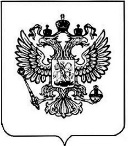 Министерство транспорта Российской Федерации(МИНТРАНС РОССИИ)Министерство транспорта Российской Федерации(МИНТРАНС РОССИИ)Министерство транспорта Российской Федерации(МИНТРАНС РОССИИ)ПРИКАЗПРИКАЗПРИКАЗ___________________________Москва№_________________________Вид перевозки (межрегиональная, местная)Вид перевозки (межрегиональная, местная)Вид перевозки (межрегиональная, местная)Вид перевозки (межрегиональная, местная)Вид перевозки (межрегиональная, местная)ГодГодГодРазрешено выполнитьПоездок в период сПоездок в период сПоездок в период сПоездок в период сПоездок в период споПо маршрутуПо маршрутуПо маршрутуПо маршрутуПо маршрутуПо маршрутуПо маршрутуПо маршрутуПо маршрутуПо маршрутуПо маршрутуПо маршрутуПо маршрутуТранспортное средство (автопоезд) (марка и модель транспортного средства (тягача, прицепа (полуприцепа), государственный регистрационный знак транспортного средства (тягача, прицепа (полуприцепа)Транспортное средство (автопоезд) (марка и модель транспортного средства (тягача, прицепа (полуприцепа), государственный регистрационный знак транспортного средства (тягача, прицепа (полуприцепа)Транспортное средство (автопоезд) (марка и модель транспортного средства (тягача, прицепа (полуприцепа), государственный регистрационный знак транспортного средства (тягача, прицепа (полуприцепа)Транспортное средство (автопоезд) (марка и модель транспортного средства (тягача, прицепа (полуприцепа), государственный регистрационный знак транспортного средства (тягача, прицепа (полуприцепа)Транспортное средство (автопоезд) (марка и модель транспортного средства (тягача, прицепа (полуприцепа), государственный регистрационный знак транспортного средства (тягача, прицепа (полуприцепа)Транспортное средство (автопоезд) (марка и модель транспортного средства (тягача, прицепа (полуприцепа), государственный регистрационный знак транспортного средства (тягача, прицепа (полуприцепа)Транспортное средство (автопоезд) (марка и модель транспортного средства (тягача, прицепа (полуприцепа), государственный регистрационный знак транспортного средства (тягача, прицепа (полуприцепа)Транспортное средство (автопоезд) (марка и модель транспортного средства (тягача, прицепа (полуприцепа), государственный регистрационный знак транспортного средства (тягача, прицепа (полуприцепа)Транспортное средство (автопоезд) (марка и модель транспортного средства (тягача, прицепа (полуприцепа), государственный регистрационный знак транспортного средства (тягача, прицепа (полуприцепа)Транспортное средство (автопоезд) (марка и модель транспортного средства (тягача, прицепа (полуприцепа), государственный регистрационный знак транспортного средства (тягача, прицепа (полуприцепа)Транспортное средство (автопоезд) (марка и модель транспортного средства (тягача, прицепа (полуприцепа), государственный регистрационный знак транспортного средства (тягача, прицепа (полуприцепа)Транспортное средство (автопоезд) (марка и модель транспортного средства (тягача, прицепа (полуприцепа), государственный регистрационный знак транспортного средства (тягача, прицепа (полуприцепа)Транспортное средство (автопоезд) (марка и модель транспортного средства (тягача, прицепа (полуприцепа), государственный регистрационный знак транспортного средства (тягача, прицепа (полуприцепа)Наименование, адрес и телефон владельца транспортного средстваНаименование, адрес и телефон владельца транспортного средстваНаименование, адрес и телефон владельца транспортного средстваНаименование, адрес и телефон владельца транспортного средстваНаименование, адрес и телефон владельца транспортного средстваНаименование, адрес и телефон владельца транспортного средстваНаименование, адрес и телефон владельца транспортного средстваНаименование, адрес и телефон владельца транспортного средстваНаименование, адрес и телефон владельца транспортного средстваНаименование, адрес и телефон владельца транспортного средстваНаименование, адрес и телефон владельца транспортного средстваНаименование, адрес и телефон владельца транспортного средстваНаименование, адрес и телефон владельца транспортного средстваХарактеристика груза (наименование, габариты, масса) Характеристика груза (наименование, габариты, масса) Характеристика груза (наименование, габариты, масса) Характеристика груза (наименование, габариты, масса) Характеристика груза (наименование, габариты, масса) Характеристика груза (наименование, габариты, масса) Характеристика груза (наименование, габариты, масса) Характеристика груза (наименование, габариты, масса) Характеристика груза (наименование, габариты, масса) Характеристика груза (наименование, габариты, масса) Характеристика груза (наименование, габариты, масса) Характеристика груза (наименование, габариты, масса) Характеристика груза (наименование, габариты, масса) Параметры транспортного средства (автопоезда)Параметры транспортного средства (автопоезда)Параметры транспортного средства (автопоезда)Параметры транспортного средства (автопоезда)Параметры транспортного средства (автопоезда)Параметры транспортного средства (автопоезда)Параметры транспортного средства (автопоезда)Параметры транспортного средства (автопоезда)Параметры транспортного средства (автопоезда)Параметры транспортного средства (автопоезда)Параметры транспортного средства (автопоезда)Параметры транспортного средства (автопоезда)Параметры транспортного средства (автопоезда)Масса транспортного средства (автопоезда) (т) *Масса транспортного средства (автопоезда) (т) *Масса тягача(т)Масса тягача(т)Масса тягача(т)Масса прицепа (полуприцепа) (т)Масса прицепа (полуприцепа) (т)Масса прицепа (полуприцепа) (т)Масса прицепа (полуприцепа) (т)Масса прицепа (полуприцепа) (т)Масса прицепа (полуприцепа) (т)Масса транспортного средства (автопоезда) (т) *Масса транспортного средства (автопоезда) (т) *Расстояния между осями*Расстояния между осями*Нагрузки на оси (т)*Нагрузки на оси (т)*Габариты транспортного средства (автопоезда)**Габариты транспортного средства (автопоезда)**Длина (м)Длина (м)Длина (м)Длина (м)Ширина (м)Ширина (м)Ширина (м)Ширина (м)Высота (м)Высота (м)Высота (м)Разрешение выдано (наименование уполномоченного органа)Разрешение выдано (наименование уполномоченного органа)Разрешение выдано (наименование уполномоченного органа)Разрешение выдано (наименование уполномоченного органа)Разрешение выдано (наименование уполномоченного органа)Разрешение выдано (наименование уполномоченного органа)Разрешение выдано (наименование уполномоченного органа)Разрешение выдано (наименование уполномоченного органа)Разрешение выдано (наименование уполномоченного органа)(должность)(подпись)(подпись)(подпись)(подпись)(подпись)(подпись)(подпись)(Ф.И.О.)(Ф.И.О.)(Ф.И.О.)(Ф.И.О.)(Ф.И.О.)«__» _________ 20__ г.«__» _________ 20__ г.«__» _________ 20__ г.«__» _________ 20__ г.«__» _________ 20__ г.«__» _________ 20__ г.«__» _________ 20__ г.«__» _________ 20__ г.«__» _________ 20__ г.«__» _________ 20__ г.«__» _________ 20__ г.«__» _________ 20__ г.«__» _________ 20__ г.Вид сопровожденияОсобые условия движения ***Особые условия движения ***Особые условия движения ***Особые условия движения ***Особые условия движения ***Владельцы автомобильных дорог, сооружений, инженерных коммуникаций, органы управления Госавтоинспекции и другие организации, согласовавшие движение (указывается наименование согласующей организации, исходящий номер и дата согласования)Владельцы автомобильных дорог, сооружений, инженерных коммуникаций, органы управления Госавтоинспекции и другие организации, согласовавшие движение (указывается наименование согласующей организации, исходящий номер и дата согласования)Владельцы автомобильных дорог, сооружений, инженерных коммуникаций, органы управления Госавтоинспекции и другие организации, согласовавшие движение (указывается наименование согласующей организации, исходящий номер и дата согласования)Владельцы автомобильных дорог, сооружений, инженерных коммуникаций, органы управления Госавтоинспекции и другие организации, согласовавшие движение (указывается наименование согласующей организации, исходящий номер и дата согласования)Владельцы автомобильных дорог, сооружений, инженерных коммуникаций, органы управления Госавтоинспекции и другие организации, согласовавшие движение (указывается наименование согласующей организации, исходящий номер и дата согласования)А. С основными положениями и требованиями законодательства Российской Федерации в области движения крупногабаритного и (или) тяжеловесного транспортных средств по дорогам Российской Федерации и настоящего специального разрешения ознакомленА. С основными положениями и требованиями законодательства Российской Федерации в области движения крупногабаритного и (или) тяжеловесного транспортных средств по дорогам Российской Федерации и настоящего специального разрешения ознакомленА. С основными положениями и требованиями законодательства Российской Федерации в области движения крупногабаритного и (или) тяжеловесного транспортных средств по дорогам Российской Федерации и настоящего специального разрешения ознакомленА. С основными положениями и требованиями законодательства Российской Федерации в области движения крупногабаритного и (или) тяжеловесного транспортных средств по дорогам Российской Федерации и настоящего специального разрешения ознакомленА. С основными положениями и требованиями законодательства Российской Федерации в области движения крупногабаритного и (или) тяжеловесного транспортных средств по дорогам Российской Федерации и настоящего специального разрешения ознакомленВодитель(и) транспортного средстваВодитель(и) транспортного средства(Ф.И.О.) подпись(Ф.И.О.) подпись(Ф.И.О.) подписьБ. Транспортное средство с грузом/без груза соответствует требованиям законодательства Российской Федерации в области движения крупногабаритного и (или) тяжеловесного транспортных и параметрам, указанным в настоящем специальном разрешенииБ. Транспортное средство с грузом/без груза соответствует требованиям законодательства Российской Федерации в области движения крупногабаритного и (или) тяжеловесного транспортных и параметрам, указанным в настоящем специальном разрешенииБ. Транспортное средство с грузом/без груза соответствует требованиям законодательства Российской Федерации в области движения крупногабаритного и (или) тяжеловесного транспортных и параметрам, указанным в настоящем специальном разрешенииБ. Транспортное средство с грузом/без груза соответствует требованиям законодательства Российской Федерации в области движения крупногабаритного и (или) тяжеловесного транспортных и параметрам, указанным в настоящем специальном разрешенииБ. Транспортное средство с грузом/без груза соответствует требованиям законодательства Российской Федерации в области движения крупногабаритного и (или) тяжеловесного транспортных и параметрам, указанным в настоящем специальном разрешенииПодпись владельца транспортного средстваПодпись владельца транспортного средстваПодпись владельца транспортного средства(Ф.И.О.)(Ф.И.О.)«__» ________ 20 г.«__» ________ 20 г.«__» ________ 20 г.«__» ________ 20 г.М.П. (при наличии)Отметки владельца транспортного средства о поездке (поездках) транспортного средства (указывается дата и время начала каждой поездки, заверяется подписью ответственного лица и печатью организации (при наличии)Отметки владельца транспортного средства о поездке (поездках) транспортного средства (указывается дата и время начала каждой поездки, заверяется подписью ответственного лица и печатью организации (при наличии)Отметки владельца транспортного средства о поездке (поездках) транспортного средства (указывается дата и время начала каждой поездки, заверяется подписью ответственного лица и печатью организации (при наличии)Отметки владельца транспортного средства о поездке (поездках) транспортного средства (указывается дата и время начала каждой поездки, заверяется подписью ответственного лица и печатью организации (при наличии)Отметки владельца транспортного средства о поездке (поездках) транспортного средства (указывается дата и время начала каждой поездки, заверяется подписью ответственного лица и печатью организации (при наличии)Отметки грузоотправителя об отгрузке груза при межрегиональных и местных перевозках (указывается дата и время отгрузки, реквизиты грузоотправителя, заверяется подписью ответственного лица и печатью организации (при наличии)Отметки грузоотправителя об отгрузке груза при межрегиональных и местных перевозках (указывается дата и время отгрузки, реквизиты грузоотправителя, заверяется подписью ответственного лица и печатью организации (при наличии)Отметки грузоотправителя об отгрузке груза при межрегиональных и местных перевозках (указывается дата и время отгрузки, реквизиты грузоотправителя, заверяется подписью ответственного лица и печатью организации (при наличии)Отметки грузоотправителя об отгрузке груза при межрегиональных и местных перевозках (указывается дата и время отгрузки, реквизиты грузоотправителя, заверяется подписью ответственного лица и печатью организации (при наличии)Отметки грузоотправителя об отгрузке груза при межрегиональных и местных перевозках (указывается дата и время отгрузки, реквизиты грузоотправителя, заверяется подписью ответственного лица и печатью организации (при наличии)(без отметок недействительно)(без отметок недействительно)(без отметок недействительно)(без отметок недействительно)(без отметок недействительно)Отметки контролирующих органов (указывается дата и время)Отметки контролирующих органов (указывается дата и время)Отметки контролирующих органов (указывается дата и время)Отметки контролирующих органов (указывается дата и время)Отметки контролирующих органов (указывается дата и время)Наименование, адрес и телефон владельца транспортного средстваНаименование, адрес и телефон владельца транспортного средстваНаименование, адрес и телефон владельца транспортного средстваНаименование, адрес и телефон владельца транспортного средстваНаименование, адрес и телефон владельца транспортного средстваНаименование, адрес и телефон владельца транспортного средстваНаименование, адрес и телефон владельца транспортного средстваНаименование, адрес и телефон владельца транспортного средстваНаименование, адрес и телефон владельца транспортного средстваНаименование, адрес и телефон владельца транспортного средстваНаименование, адрес и телефон владельца транспортного средстваНаименование, адрес и телефон владельца транспортного средстваНаименование, адрес и телефон владельца транспортного средстваНаименование, адрес и телефон владельца транспортного средстваНаименование, адрес и телефон владельца транспортного средстваНаименование, адрес и телефон владельца транспортного средстваНаименование, адрес и телефон владельца транспортного средстваИНН, ОГРН/ОГРИП владельца транспортного средства ИНН, ОГРН/ОГРИП владельца транспортного средства ИНН, ОГРН/ОГРИП владельца транспортного средства ИНН, ОГРН/ОГРИП владельца транспортного средства ИНН, ОГРН/ОГРИП владельца транспортного средства Маршрут движенияМаршрут движенияМаршрут движенияМаршрут движенияМаршрут движенияМаршрут движенияМаршрут движенияМаршрут движенияМаршрут движенияМаршрут движенияМаршрут движенияМаршрут движенияМаршрут движенияМаршрут движенияМаршрут движенияМаршрут движенияМаршрут движенияВид перевозки (межрегиональная, местная)Вид перевозки (межрегиональная, местная)Вид перевозки (межрегиональная, местная)Вид перевозки (межрегиональная, местная)Вид перевозки (межрегиональная, местная)Вид перевозки (межрегиональная, местная)Вид перевозки (межрегиональная, местная)Вид перевозки (межрегиональная, местная)Вид перевозки (межрегиональная, местная)Вид перевозки (межрегиональная, местная)Вид перевозки (межрегиональная, местная)Вид перевозки (межрегиональная, местная)Вид перевозки (межрегиональная, местная)На срокНа срокНа срокНа срокНа срокспопоНа количество поездокНа количество поездокНа количество поездокНа количество поездокНа количество поездокХарактеристика груза:Характеристика груза:Характеристика груза:Характеристика груза:Характеристика груза:ДелимыйДелимыйДелимыйДелимыйдадададададанетнетНаименование*Наименование*Наименование*Наименование*Наименование*Наименование*Наименование*Наименование*Наименование*ГабаритыГабаритыГабаритыГабаритыГабаритыГабаритыМассаМассаТранспортное средство (автопоезд) (марка и модель транспортного средства (тягача, прицепа (полуприцепа), государственный регистрационный знак транспортного средства (тягача, прицепа (полуприцепа)Транспортное средство (автопоезд) (марка и модель транспортного средства (тягача, прицепа (полуприцепа), государственный регистрационный знак транспортного средства (тягача, прицепа (полуприцепа)Транспортное средство (автопоезд) (марка и модель транспортного средства (тягача, прицепа (полуприцепа), государственный регистрационный знак транспортного средства (тягача, прицепа (полуприцепа)Транспортное средство (автопоезд) (марка и модель транспортного средства (тягача, прицепа (полуприцепа), государственный регистрационный знак транспортного средства (тягача, прицепа (полуприцепа)Транспортное средство (автопоезд) (марка и модель транспортного средства (тягача, прицепа (полуприцепа), государственный регистрационный знак транспортного средства (тягача, прицепа (полуприцепа)Транспортное средство (автопоезд) (марка и модель транспортного средства (тягача, прицепа (полуприцепа), государственный регистрационный знак транспортного средства (тягача, прицепа (полуприцепа)Транспортное средство (автопоезд) (марка и модель транспортного средства (тягача, прицепа (полуприцепа), государственный регистрационный знак транспортного средства (тягача, прицепа (полуприцепа)Транспортное средство (автопоезд) (марка и модель транспортного средства (тягача, прицепа (полуприцепа), государственный регистрационный знак транспортного средства (тягача, прицепа (полуприцепа)Транспортное средство (автопоезд) (марка и модель транспортного средства (тягача, прицепа (полуприцепа), государственный регистрационный знак транспортного средства (тягача, прицепа (полуприцепа)Транспортное средство (автопоезд) (марка и модель транспортного средства (тягача, прицепа (полуприцепа), государственный регистрационный знак транспортного средства (тягача, прицепа (полуприцепа)Транспортное средство (автопоезд) (марка и модель транспортного средства (тягача, прицепа (полуприцепа), государственный регистрационный знак транспортного средства (тягача, прицепа (полуприцепа)Транспортное средство (автопоезд) (марка и модель транспортного средства (тягача, прицепа (полуприцепа), государственный регистрационный знак транспортного средства (тягача, прицепа (полуприцепа)Транспортное средство (автопоезд) (марка и модель транспортного средства (тягача, прицепа (полуприцепа), государственный регистрационный знак транспортного средства (тягача, прицепа (полуприцепа)Транспортное средство (автопоезд) (марка и модель транспортного средства (тягача, прицепа (полуприцепа), государственный регистрационный знак транспортного средства (тягача, прицепа (полуприцепа)Транспортное средство (автопоезд) (марка и модель транспортного средства (тягача, прицепа (полуприцепа), государственный регистрационный знак транспортного средства (тягача, прицепа (полуприцепа)Транспортное средство (автопоезд) (марка и модель транспортного средства (тягача, прицепа (полуприцепа), государственный регистрационный знак транспортного средства (тягача, прицепа (полуприцепа)Транспортное средство (автопоезд) (марка и модель транспортного средства (тягача, прицепа (полуприцепа), государственный регистрационный знак транспортного средства (тягача, прицепа (полуприцепа)Параметры транспортного средства (автопоезда)Параметры транспортного средства (автопоезда)Параметры транспортного средства (автопоезда)Параметры транспортного средства (автопоезда)Параметры транспортного средства (автопоезда)Параметры транспортного средства (автопоезда)Параметры транспортного средства (автопоезда)Параметры транспортного средства (автопоезда)Параметры транспортного средства (автопоезда)Параметры транспортного средства (автопоезда)Параметры транспортного средства (автопоезда)Параметры транспортного средства (автопоезда)Параметры транспортного средства (автопоезда)Параметры транспортного средства (автопоезда)Параметры транспортного средства (автопоезда)Параметры транспортного средства (автопоезда)Параметры транспортного средства (автопоезда)Масса транспортного средства (автопоезда) без груза/с грузом** (т)Масса транспортного средства (автопоезда) без груза/с грузом** (т)Масса транспортного средства (автопоезда) без груза/с грузом** (т)Масса тягача (т)Масса тягача (т)Масса тягача (т)Масса тягача (т)Масса прицепа (полуприцепа) (т)Масса прицепа (полуприцепа) (т)Масса прицепа (полуприцепа) (т)Масса прицепа (полуприцепа) (т)Масса прицепа (полуприцепа) (т)Масса транспортного средства (автопоезда) без груза/с грузом** (т)Масса транспортного средства (автопоезда) без груза/с грузом** (т)Масса транспортного средства (автопоезда) без груза/с грузом** (т)Расстояния между осями**Расстояния между осями**Расстояния между осями**Нагрузки на оси** (т)Нагрузки на оси** (т)Нагрузки на оси** (т)Габариты транспортного средства*** (автопоезда)Габариты транспортного средства*** (автопоезда)Габариты транспортного средства*** (автопоезда)Габариты транспортного средства*** (автопоезда)Габариты транспортного средства*** (автопоезда)Габариты транспортного средства*** (автопоезда)Габариты транспортного средства*** (автопоезда)Габариты транспортного средства*** (автопоезда)Габариты транспортного средства*** (автопоезда)Габариты транспортного средства*** (автопоезда)Габариты транспортного средства*** (автопоезда)Габариты транспортного средства*** (автопоезда)Габариты транспортного средства*** (автопоезда)Габариты транспортного средства*** (автопоезда)Габариты транспортного средства*** (автопоезда)Габариты транспортного средства*** (автопоезда)Габариты транспортного средства*** (автопоезда)Длина (м)Ширина (м)Ширина (м)Ширина (м)Высота (м)Высота (м)Высота (м)Минимальный радиус поворота с грузом (м)Минимальный радиус поворота с грузом (м)Минимальный радиус поворота с грузом (м)Минимальный радиус поворота с грузом (м)Минимальный радиус поворота с грузом (м)Минимальный радиус поворота с грузом (м)Минимальный радиус поворота с грузом (м)Минимальный радиус поворота с грузом (м)Минимальный радиус поворота с грузом (м)Минимальный радиус поворота с грузом (м)Необходимость автомобиля сопровождения (прикрытия)Необходимость автомобиля сопровождения (прикрытия)Необходимость автомобиля сопровождения (прикрытия)Необходимость автомобиля сопровождения (прикрытия)Необходимость автомобиля сопровождения (прикрытия)Необходимость автомобиля сопровождения (прикрытия)Необходимость автомобиля сопровождения (прикрытия)Предполагаемая максимальная скорость движения транспортного средства (автопоезда) (км/час)Предполагаемая максимальная скорость движения транспортного средства (автопоезда) (км/час)Предполагаемая максимальная скорость движения транспортного средства (автопоезда) (км/час)Предполагаемая максимальная скорость движения транспортного средства (автопоезда) (км/час)Предполагаемая максимальная скорость движения транспортного средства (автопоезда) (км/час)Предполагаемая максимальная скорость движения транспортного средства (автопоезда) (км/час)Предполагаемая максимальная скорость движения транспортного средства (автопоезда) (км/час)Предполагаемая максимальная скорость движения транспортного средства (автопоезда) (км/час)Предполагаемая максимальная скорость движения транспортного средства (автопоезда) (км/час)Предполагаемая максимальная скорость движения транспортного средства (автопоезда) (км/час)Банковские реквизитыБанковские реквизитыБанковские реквизитыБанковские реквизитыБанковские реквизитыБанковские реквизитыБанковские реквизитыБанковские реквизитыБанковские реквизитыБанковские реквизитыОплату гарантируемОплату гарантируемОплату гарантируемОплату гарантируемОплату гарантируемОплату гарантируемОплату гарантируемОплату гарантируемОплату гарантируемОплату гарантируемОплату гарантируемОплату гарантируемОплату гарантируемОплату гарантируемОплату гарантируемОплату гарантируемОплату гарантируем(должность)(должность)(подпись)(подпись)(подпись)(подпись)(подпись)(подпись)(подпись)(подпись)(подпись)(Ф.И.О.)(Ф.И.О.)(Ф.И.О.)(Ф.И.О.)(Ф.И.О.)(Ф.И.О.)